OBIETTIVI MINIMIObiettivi minimi di Storia dell’ArtePotenziare il linguaggio specifico.Perfezionare le modalità di lettura formale di un’opera d’arte.Confrontare opere e correnti artistiche contestualizzandole anche in ambito pluridisciplinare.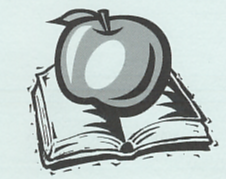 Liceo Classico Scientifico“Isaac NEWTON”via Paleologi 22 - ChivassoMod. D11Rev. 023.05.2017DocumentoOBIETTIVI MINIMIDipartimentoDisegno e storia dell’arteDisciplinaSTORIA DELL’ARTEAnno scolastico2018 - 2019ClasseQuarta liceo classico